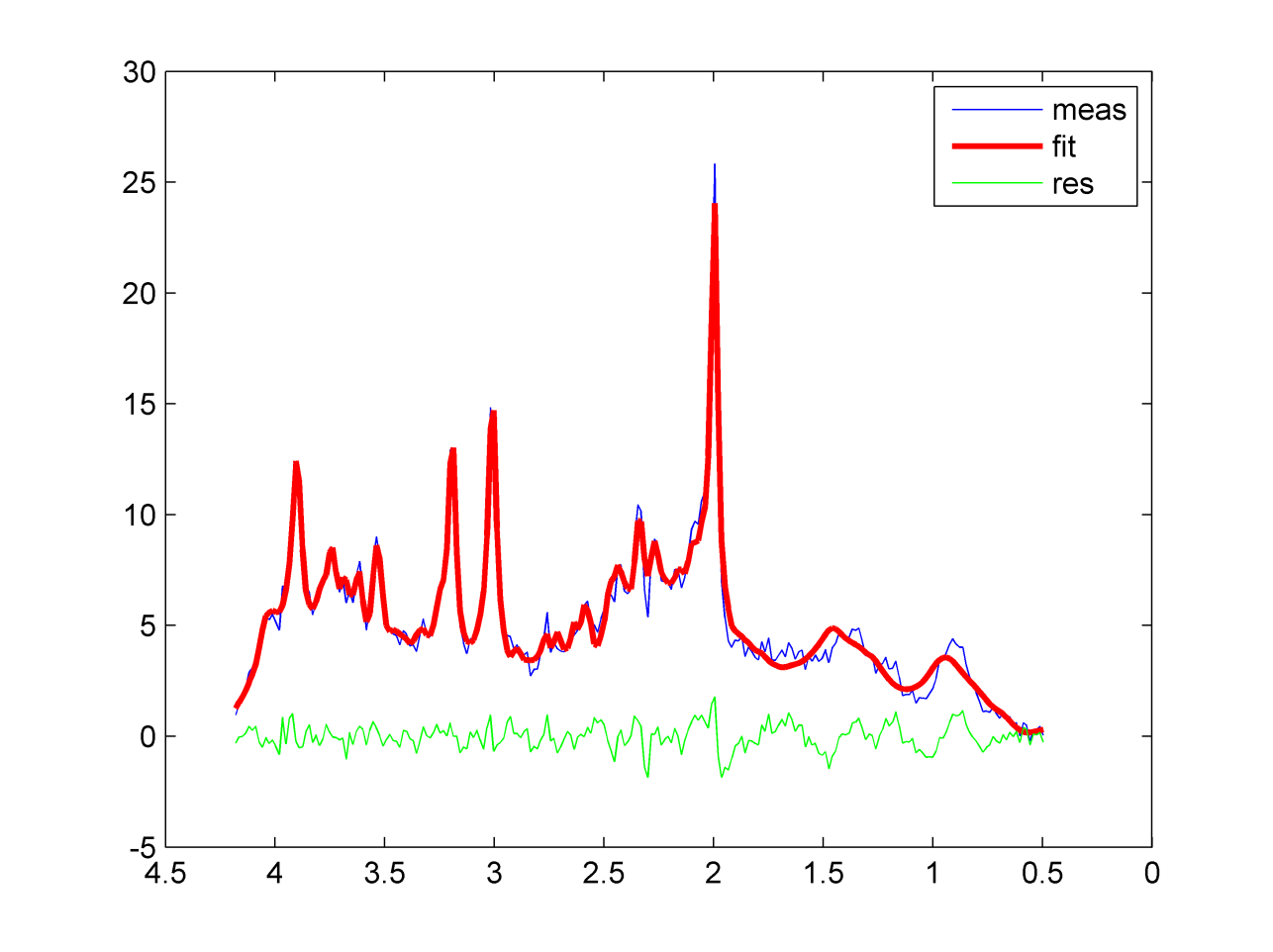 Supplement Figure 2: One-dimensional projection of the acquired JPRESS spectrum displayed in Figure 1. Measured spectrum in blue, fitted in red and residual in green. 